15PERSONAL EVENTUALGabinete del PresidenteRETRIBUCIONESANUALESSEGURIDAD SOCIALEMPRESA153124001153124002153124003Gestor de ÁreaGestor de ÁreaGestor de ÁreaJordi Pérez CamachoEventualEventualEventual45759,1755036,7755036,7814542,2617490,6817490,68José Vicente Leal JerónimoNestor José Pérez PérezSecretarioParticular1533540015335400233905,8333905,8310775,2710775,27María Ángeles Tabares PérezEventualEventualSecretarioParticular1Elena Catalán CaleroGabinete del Vicepresidente153124004153124005153124006Gestor de ÁreaGestor de ÁreaGestor de ÁreaMaría del Carmen Brito LorenzoEventualEventualEventual55036,7755036,7855036,7917490,6817490,6817490,68Leticia González PérezNatalia Brito PérezSecretarioParticular1533540035335400433905,8333905,8310775,2710775,27David Sanz DelgadoEventualEventualSecretarioParticular1Juan José Pérez BravoGrupos PolíticosSecretarioParticular1533540055335400633905,8333905,8310775,2710775,27Leticia Pérez GonzálezIsrael Martín PérezEventualEventualSecretarioParticular1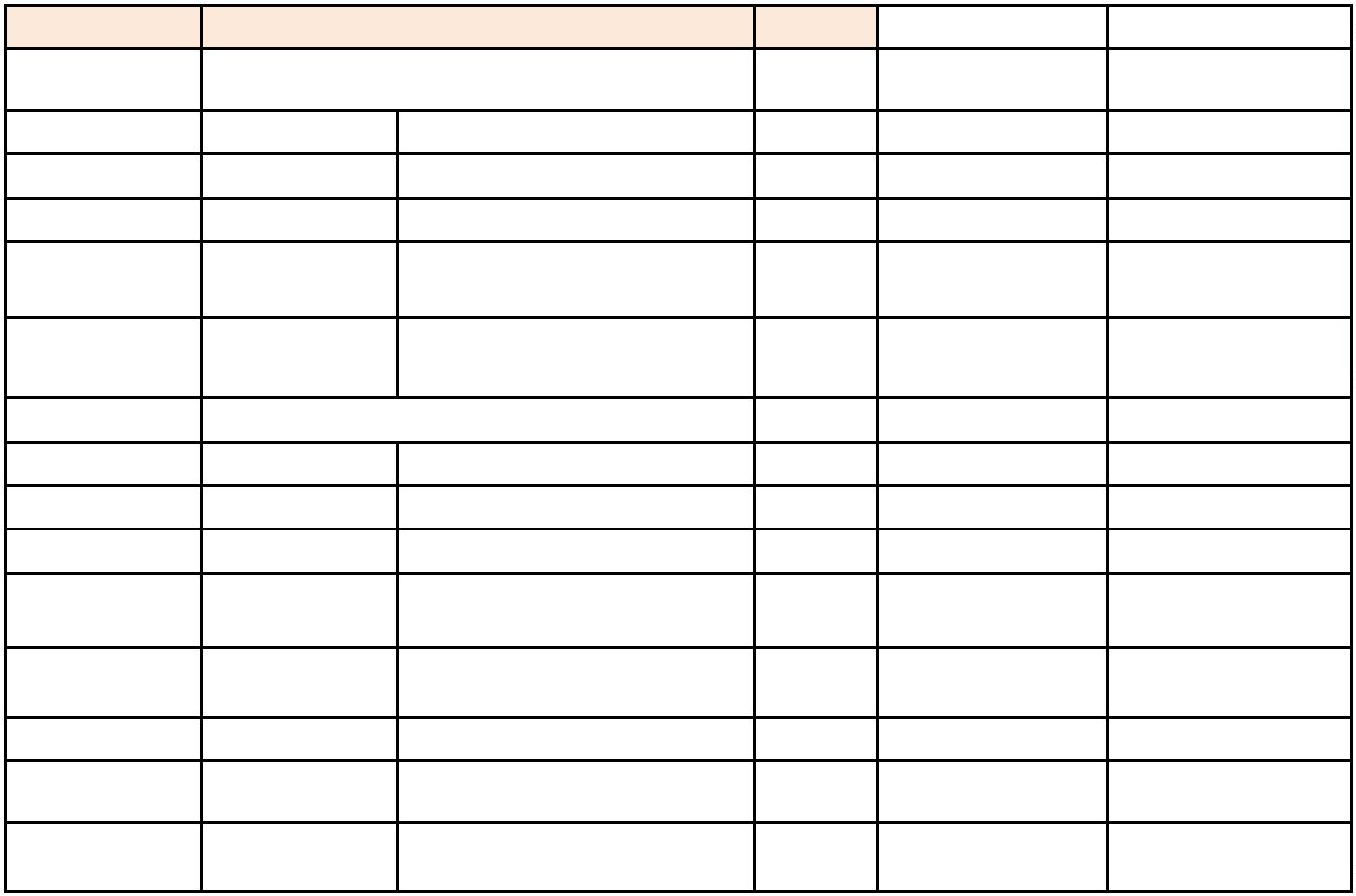 